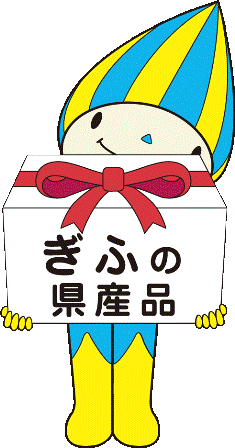 株式会社 十六銀行は、２０１９年７月１２日(金)に、株式会社京王百貨店（本社東京都渋谷区）と「『ぎふブランド』首都圏発信プロジェクト 株式会社京王百貨店 商談会」を開催します。今回の商談会は、一般的に行われているビジネスフェアのように展示ブースを設ける形ではなく、中小企業が首都圏で事業展開する大手企業に対して、自社の製品等を直接アピールいただける「個別商談会」として実施いたします。【ご連絡・ご照会先】十六銀行法人営業部　地域開発グループ（担当　山口）電話番号　058-266-2523【 株式会社 京王百貨店】株式会社京王百貨店は、京王電鉄株式会社の１００％子会社である百貨店。「人のよろこびを大切に」を基本理念とし、ステークホルダー(さまざまな関係者の皆さま)とともに歩み、共存共栄の実現をめざし、新たな挑戦を続け、上質な商品・サービスを提供することで、事業の発展と社会に貢献できる企業を目指しています。＜事業規模（２０１８年度）＞売上高　８８４億円　資本金：１２億円　従業員数：８９６名以　上名称「『ぎふブランド』首都圏発信プロジェクト　株式会社京王百貨店　商談会」日時２０１９年７月１２日（金）　　（書類選考通貨企業１社ごとに時間割を設定しますので、開始時刻は7月2日頃を目処に個別にご連絡いたします）　会場十六銀行　本店営業部　４Ｆ会議室〒500-8516　岐阜県岐阜市神田町8目26番地バイヤー企業株式会社　京王百貨店〒151-0061　東京都渋谷区初台1-53-7　京王初台駅ビル事業内容：百貨店事業URＬ　https://www.keionet.com/内 容自社の製品等をアピールする「個別面談」形式で実施します。商談には岐阜県および十六銀行のいずれか、または両方の担当者が同席します。募集対象企業バイヤー企業が提案を希望する事業分野の商品・商材・開発力等を有する、十六銀行のお取引先企業様、商工会議所、商工会の会員企業様、団体等※事前のエントリーが必要です。※商談会参加企業は、お申し込み時にご提出いただいたエントリーシートに基づき、バイヤー企業が選考し決定します。提案希望分野別紙のとおり募集企業数２０社程度申込期限申込方法２０１９年６月２１日（金）事前申込制となりますので、当行お取引店、商工会議所、商工会までお申し込み下さい。その他面談のみの商談会ですので、ブース等のご準備は不要です。参加企業の希望分野と合致しない場合、事前にお断りすることがございます。本件に関するバイヤー企業への直接のご連絡はご遠慮ください。１．ニーズ (1)京王百貨店新宿店の地下１階食品街のイベントスペースにおいて、催事出展が可能な和・洋菓子、惣菜等の加工食品の製造事業者。(2) 地下食品売場での催事用商材や京王百貨店新宿店にテナント出店している高質スーパーへの紹介が可能な、差別化できる高品質・高付加価値の食料品。①非冷製品（醸造食品・調味料・レトルト・瓶詰・茶等の加工食品）②冷蔵製品（珍味・調味料・乳製品・ハム・漬物・麺類等の加工食品）③酒類（日本酒・ワイン・焼酎・ウイスキー等）④生鮮品（青果・魚介・精肉・酪農・米など）２．提案希望の条件(1)首都圏における岐阜県の魅力向上を目標としておりますので、当該商材等は岐阜県に関連する商品となります。(2)納品などはサプライヤー企業もしくはバイヤー企業が取引のある食品問屋を介します。(3)納入ロットは、食料品種別などにより小規模でも可能です。(4)突発的な事象（所謂「食品事故」など）への対応能力を重視します。